Консультация для родителей в первой младшей группе на тему «Развитие мелкой моторики рук у детей».Работа по развитию мелкой моторики рук должна начаться уже в младенческом возрасте.Развитие рук находится в тесной связи с развитием речи и мышления ребенка. Уровень развития мелкой пальцевой моторики и координации движений рук – один из показателей интеллектуального развития.Почему так важно для детей развитие мелкой моторики рук? Дело в том, что в головном мозге человека центры, отвечающие за речь и движения пальцев рук, расположены очень близко. Стимулируя мелкую моторику и активизируя тем самым соответствующие отделы мозга, мы активизируем и соседние зоны, отвечающие за речь. Учёные доказали, что развитие руки находиться в тесной связи с развитием речи и мышлением малыша. Обычно ребёнок с развитой мелкой моторикой умеет логически рассуждать, у него достаточно развиты память, внимание, связная речь.Задача родителей – обратить пристальное внимание на развитие мелкой моторики руки и помочь ребенку в этом нелегком деле.Хочу обратить внимание, что координация движений и мелкой моторики зависит от зрелости структур головного мозга, которые управляют работой руки. Поэтому, если что-то у ребенка не получается или выходит плохо, не стоит ругать его за это, а надо больше внимания обратить на эту проблему и подобрать специальные игры или упражнения.Очень важно, чтобы развитие мелкой моторики ребенку было интересно и доставляло удовольствие, тогда и результат будет хороший и быстрый. Работу по ее развитию нужно вести с самого раннего возраста и регулярно. Существует множество способов и игр для развития мелкой моторики рук, вот некоторые из них:1. Массаж пальцев. Уже в младенчестве можно выполнять массаж пальчиков, воздействуя тем самым на активные точки, связанные с корой головного мозга.2. Пальчиковые игры. 3. Лепка и рисование пальчиковыми красками - это отличный способ не только развить фантазию и творческие способности ребенка, но и развить мелкую моторику рук. 4. Пальчиковый театр - это с одной стороны развитие моторики рук, а с другой стороны побуждение к речи, ведь у каждого героя есть реплики!5. Игры с предметами: игры с конструктором, мозаикой;нанизывание бус, шнуровка, застегни пуговицы;сматывание цветных ниток в клубочки;игры с крупой, игры с прищепками. Я предлагаю вам посмотреть на игры, имеющиеся у нас в группе. Игры у нас разные и самодельные, и покупные. (Показ игр, сначала покупные, потом самодельные)Эти игры не только развивают мелкую моторику рук, но и развивают творческие способности; формируют навыки шнуровки; способствуют развитию речи; развивают усидчивость, умственные способности, память.Как Вы поняли развивать мелкую моторику можно разными способами. - А какие игры есть у вас дома для развития мелкой моторики? Самый доступный способ развития мелкой моторики – это пальчиковая гимнастика. Каждый день с детьми мы используем пальчиковую гимнастику, массаж рук.Я бы хотела остановиться именно на этой форме работы с детьми, так как в раннем и младшем дошкольном возрасте она имеет большое значение:• Упражнения и ритмичные движения пальцами возбуждают речевые центры головного мозга, а значит, стимулируют развитие речи.• Пальчиковые игры создают благоприятный эмоциональный фон, формируют умение подражать взрослому, вслушиваться в речь и понимать её смысл, концентрировать внимание и правильно его распределять.• Сопровождение упражнений короткими стихотворными строчками улучшает четкость речи, совершенствует память и воображение.А сейчас предлагаю вам вспомнить пальчиковые игры. Расскажите друг другу какие вы знаете пальчиковые игры.  Мастер- класс.А теперь я предлагаю вам поиграть со мной. Пальчиковая игра "Квасим капусту»Мы капусту рубим, рубим,Мы капусту жмем, жмем - (Сжимаем и разжимаем кулаки)Мы капусту солим, солим, - (Обе руки сложены щепотью и «солят».А морковку трем, трем, - (Трем ладони друг об другаПе-ре-ме-ши-ва-ем! - (Перемешиваем – в горизонтальной плоскости.)В бочки плотно набиваем - (Ладонь на ладони, «уминаем» капусту)И в подвалы составляем. - (В таком же положении глубоко наклоняемся и кладем на пол сложенные ладони.)И немножко в рот кладем! - (Выпрямляемся, показываем, что пробуем капусту). Игра "Моя семья".Этот пальчик – дедушка,Этот пальчик – бабушка,Этот пальчик – папочка,Этот пальчик – мамочка,Этот пальчик – я,Вот и вся моя семья! (поочередное сгибание пальцев, начиная с большого)«Теремок»На полянке теремок(ладошки соединяем домиком)дверь закрыта на замок(пальцы сомкнуты в "замок")Из трубы идет дымок(сомкнуть пальцы в колечки)вокруг терема забор(руки перед собой, пальцы прямые и сомкнутые)чтобы не забрался вор.тук-тук-туктук-тук-тук(кулачок стучит по ладони)Открывайте, я ваш друг!(Руки развести в стороны)«Где же наши ручки?»Где же наши ручки?Вот наши ручки!Где же наши ножки?Вот наши ножки!А вот это Лизин носВесь козюльками зарос.А вот это глазки, ушки,Щечки толстые подушки,А вот это что? Животик!А вот это Лизин ротик!Покажи-ка язычок,Пощекочем твой бочок.Упражнение «Крутись, карандаш» (используем ребристый карандаш)Карандаш в руках катаю.Между пальчиков верчуНепременно каждый пальчик, Быть послушным научу.«Замок».Ручки складываете в замок, переплетая пальцы. Читая стишок, ритмично раскачиваете «замок»:- На двери висит замок.- Кто его открыть бы мог?- Постучали,На этом слове ритмично постукиваете друг об друга основаниями ладоней, не расцепляя пальцы- Покрутили,Не расцепляя пальцы, одну руку тянете к себе, другую от себя, попеременно меняя их.- ПотянулиТянете ручки в разные стороны, выпрямляя пальцы, но не отпуская замок полностью.- И открыли!Резко отпуская руки, разводите их широко в стороны.А теперь, чтобы вы помнили о нашей встрече, примите эти памятки.Памятка родителям по развитию мелкой моторикикатать по очереди каждым пальцем камешки,  мелкие бусинки,  шарики запускать пальцами мелкие «волчки»;разминать пальцами пластилин и глину, лепить различные поделки;сжимать и разжимать кулачки  «бутончик проснулся  и  открылся, а вечером   заснул и закрылся»,  делать кулачки «мягкими» и «твердыми»,  барабанить всеми пальцами обеих рук по столу,  махать в воздухе только пальцами, собирать все пальцы в щепотку;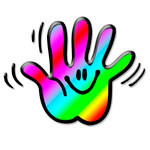 нанизывать крупные пуговицы,  шарики,  бусинки на нитку; завязывать узелки  на  шнурке,  веревке;застегивать (расстёгивать) пуговицы;играть с конструктором, мозаикой, складывать матрешки;выкладывать из палочек  узоры по образцу и по желанию;мять руками  поролоновые  шарики, губки;рисовать,  раскрашивать,  штриховать,  обводить по точкам,  выполнять графические задания в тетрадях;плести из бумаги  коврики, корзинки, косички;Не менее важным при развитии мелкой моторики рук является повседневный труд детей по дому:перемотка ниток, завязывание и развязывание узелков;уход за срезанными и живыми цветами;  водные процедуры, переливание воды (мытье посуды, стирка кукольного белья (объяснить и показать предварительно все процессы: смачивание, намыливание,  перетирание, полоскание, отжимание));разбор круп и т.д.выкладывать из палочек  узоры по образцу и по желанию;мять руками  поролоновые  шарики, губки;рисовать,  раскрашивать,  штриховать,  обводить по точкам